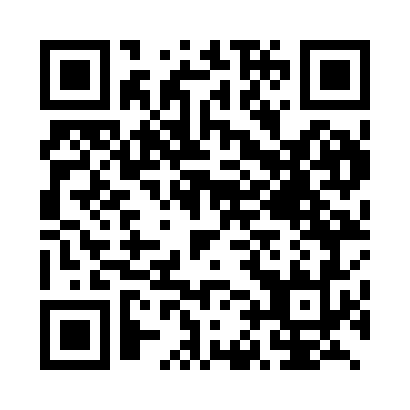 Prayer times for Zogici, KosovoMon 1 Jul 2024 - Wed 31 Jul 2024High Latitude Method: NonePrayer Calculation Method: Muslim World LeagueAsar Calculation Method: ShafiPrayer times provided by https://www.salahtimes.comDateDayFajrSunriseDhuhrAsrMaghribIsha1Mon2:495:0312:404:448:1810:212Tue2:505:0312:414:448:1710:213Wed2:505:0412:414:448:1710:204Thu2:515:0512:414:448:1710:205Fri2:535:0512:414:448:1710:196Sat2:545:0612:414:448:1610:187Sun2:555:0612:414:458:1610:188Mon2:565:0712:424:458:1610:179Tue2:575:0812:424:458:1510:1610Wed2:585:0912:424:458:1510:1511Thu3:005:0912:424:458:1410:1412Fri3:015:1012:424:448:1410:1313Sat3:035:1112:424:448:1310:1214Sun3:045:1212:424:448:1210:1115Mon3:055:1312:424:448:1210:0916Tue3:075:1312:424:448:1110:0817Wed3:085:1412:434:448:1010:0718Thu3:105:1512:434:448:1010:0619Fri3:115:1612:434:448:0910:0420Sat3:135:1712:434:448:0810:0321Sun3:155:1812:434:438:0710:0222Mon3:165:1912:434:438:0610:0023Tue3:185:2012:434:438:069:5924Wed3:195:2112:434:438:059:5725Thu3:215:2212:434:428:049:5626Fri3:235:2312:434:428:039:5427Sat3:245:2412:434:428:029:5228Sun3:265:2512:434:418:019:5129Mon3:285:2612:434:417:599:4930Tue3:295:2712:434:417:589:4731Wed3:315:2812:434:407:579:46